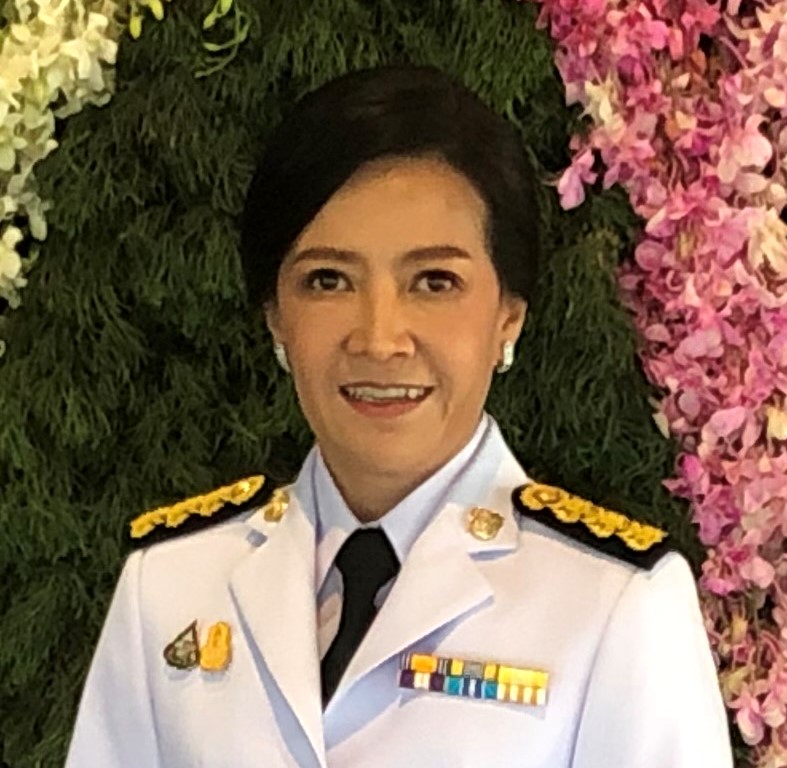 Yanisa NinlawongGeneral Manager – ANCA Manufacturing (Thailand) Ltd.Yanisa Ninlawong is the General Manager at ANCA Manufacturing Thailand. She has a demonstrated history of working in the machinery industry. She brings ANCA a comprehensive skillset across people management, business planning, accounting, internal controls, and cultural leadership. She has intensively involved in HR functions and business development for more than 20 years especially for new business setting up. +66 81 996 5003https://machines.anca.com/Yanisa.Ninlawong@anca.comRajamangala University of TechnologyBachelor’s DegreeFaculty of AccountingANCA Manufacturing (Thailand) Ltd. – General ManagerDuration: 2 yearsANCA Manufacturing (Thailand) Ltd. – Financial Controller & Admin ManagerDuration: 11 yearsCEMEX (Thailand) Co., Ltd. – Institution Relations ManagerDuration: 2 yearsTechnology Training Co., Ltd. (Swinburne University - Thailand) – Deputy DirectorDuration: 6 yearsAccounting Management ConsultantDuration: 2 yearsSGV – Na Thalang Co., Ltd. (A member firm of Arthur Andersen) – Senior AuditorDuration: 4 years